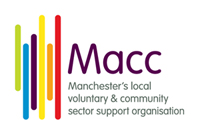 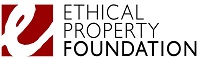 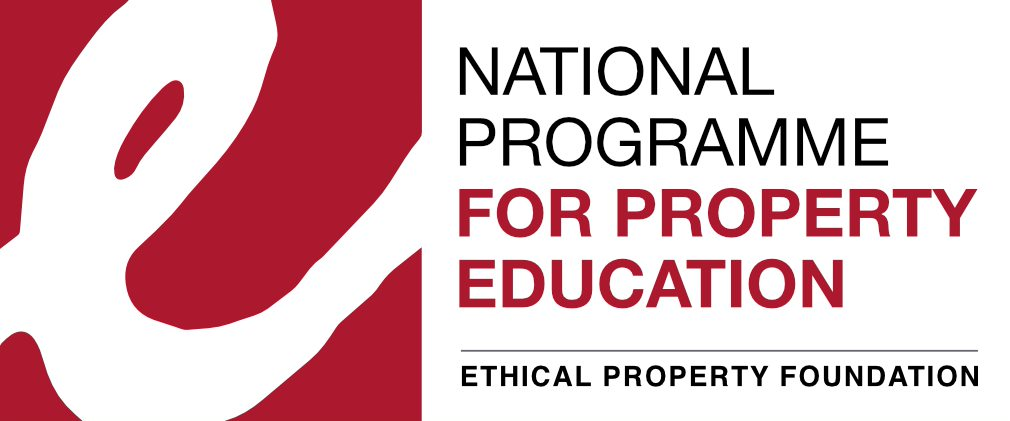 FREE PROPERTY WEBINAREveryday Premises Management in a Covid World Leading UK property advice charity, the Ethical Property Foundation. is delighted to offer this FREE property webinar for voluntary organisations in partnership with Macc. Date: 22 April 2021, 11am – 12pmIn this informative, accessible webinar run by EPF’s experienced surveyors and property advisers, we will cover the basics of premises management and you will receive an information pack with the opportunity to obtain free follow-up expert advice.The webinar will help you:Understand what you need from your property, so you can make informed decisions to keep your team, volunteers & beneficiaries safeRecognise and understand how to manage the risks involved in managing property in a time of CovidAssess whether money can be saved and maybe income generatedUnderstand the principles of effective maintenance managementKnow more about what makes a ‘greener’ workplace Understand the main elements of looking after tenants safelyThis event is part of the 2021 National Programme for Property Education, bringing free property training to local groups across England & Wales. We gratefully acknowledge support from: 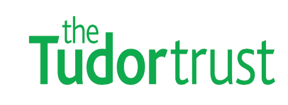 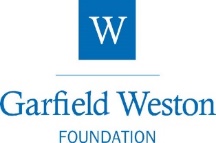 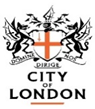 